Μάθε για τα κλάσματα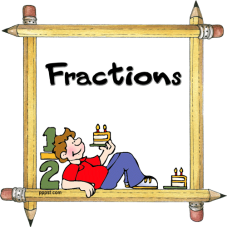 Κλάσμα ή κλασματικός αριθμός είναι ο αριθμός που γίνεται από την κλασματική μονάδα, αν την πάρουμε πολλές φορές. Π.χ.Το κλάσμα       γίνεται από την κλασματική μονάδα     .Κλασματική μονάδα είναι ένα από τα ίσα μέρη στα οποία χωρίζεται η ακέραια μονάδα.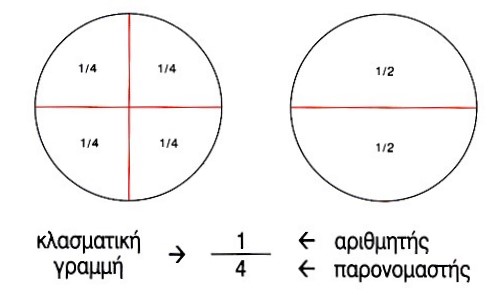 Τα κλάσματα γράφονται με δύο αριθμούς (ο ένας κάτω από τον άλλο), που χωρίζονται με μία γραμμή, την κλασματική γραμμή.Όροι του κλάσματοςΟ αριθμός που γράφεται κάτω από την κλασματική γραμμή λέγεται παρονομαστής και φανερώνει σε πόσα ίσα μέρη χωρίστηκε η ακέραια μονάδα.Ο αριθμός που γράφεται πάνω από την κλασματική γραμμή λέγεται αριθμητής καιφανερώνει πόσα από τα ίσα μέρη, στα οποία χωρίστηκε η ακέραια μονάδα, πήραμε.Ο αριθμητής και ο παρονομαστής λέγονται όροι του κλάσματος.Π.χ.Το κλάσμα  φανερώνει ότι χωρίσαμε την ακέραια μονάδα σε 4 ίσα μέρη και πήραμε τα 3.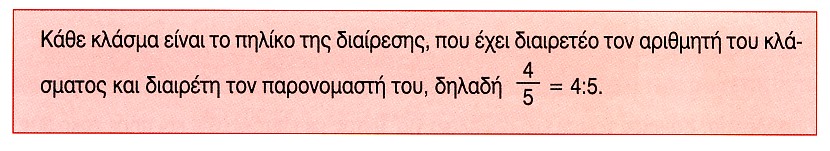 Γνήσια κλάσματαΓνήσια κλάσματα λέγονται τα κλάσματα που είναι μικρότερα από την ακέραια μονάδα.Έχουν, δηλαδή, τον αριθμητή μικρότερο από τον παρονομαστή.Π.χ.Καταχρηστικά κλάσματαΚαταχρηστικά λέγονται τα κλάσματα που είναι μεγαλύτερα από την ακέραια μονάδα.Έχουν, δηλαδή, τον αριθμητή μεγαλύτερο από τον παρονομαστή.Π.χ.Κλάσματα ίσα με την ακέραια μονάδαΚλάσματα ίσα με την ακέραια μονάδα είναι εκείνα που έχουν τον αριθμητή ίσο με τονπαρονομαστή.Π.χ.Ομώνυμα & ετερώνυμα κλάσματαΟμώνυμα λέγονται τα κλάσματα που έχουν τον ίδιο παρονομαστή.Π.χ.:                    Ετερώνυμα λέγονται τα κλάσματα που δεν έχουν τον ίδιο παρονομαστή.Π.χ.:                            Παιχνίδια για εξάσκηση:http://gregzer.pbworks.com/f/vkpie4.swfhttp://gregzer.pbworks.com/f/shading.swf http://gregzer.pbworks.com/f/Match+the+Fraction+-+Fraction+to+Number+Line.swfhttp://gregzer.pbworks.com/f/Match+the+Fraction+-+Fraction+to+Pizza.swf